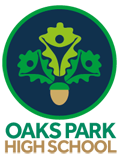 JOB DESCRIPTIONJob title:  	SEN Administration ManagerLine Manager:		Senior Leadership Team Inclusion LeadScale: 			CAN 21-25Hours per week: 	36 hours	Weeks per year:	40 weeks (but worked in term time, plus staff prep days with 34 hours for use at other times as agreed with line manager)Working Hours:Term time plus staff prep days (i.e. 38 weeks):  hours to be between 8 and 4 pm Monday to Thursday and Friday ending at 3.30 pm with 30 minutes for lunch/breaks each day.  The working day is from 8 am to 4 pm during the holiday periods regardless of the day worked.  In addition, there will be 34 hours that should be used for extra hours to be used as agreed with your line manager at the end of the school day and/or non-term time workdays and/or for evening events such as Open evening, e.g. 4 hours to support Open Evening and 4 days out of term time.  Purpose of postTo support your line manager in the smooth and efficient running of SEND support within the school and ASC base.  This would include:GENERAL SUPPORTProviding clerical and administrative support; this would include drafting letters or emails under instruction (including overseeing the administration of the suspension or exclusion related paperwork as requested for students with EHCPs) as well as initiating or collating round robins and other updates on student progress to feed into reviews: e.g. Reviews for Children who are Looked AfterLiaising with the main office to ensure that outgoing main school communications to a year group can be mirrored in Horizon as appropriate; this to include liaison regarding option choices and parents’ events.Providing support for contact or liaison e.g. making phone calls to pass on information, gather updates, or taking information and ensuring these are promptly passed on and recorded as per proceduresSupporting meetings administration including meetings with parents/carers of children with SEND; this may include re-integration meetings e.g. through circulating of invitations, booking rooms, agendas, notes, minutes, updating of staff re arrangements or changes Assisting in the compilation and production of reports, records and data as may be required.Monitoring group email boxes and overseeing the implementation of an agreed calendar for various actionsSEND RELATED SUPPORT:After initial training, being confident in the use of Integris, Classcharts, CPOMS, Provision Maps and other relevant software and to attend other training as requiredTo liaise with the AP/EP, therapists or other external professional regarding visits, sharing of target sheets/reports or work with students as requested.To take responsibility for maintaining SEN records, including the updating of provision maps under the instruction of the SENCO and Horizon Leader, the SEN register and making notes of any  outside agency communications, parental communications etc, this includes the logging of interventions to support student progress.Logging and noting interventions and other information as requested on the relevant software.Assist in the processing of student consultations and all relevant paperwork and any referrals to external agenciesSupporting in the organisation of Annual Reviews for students with EHCPs, Team around the Child and Team around the Family meetings for students on SEND Support; this will include taking notes of the meeting and typing them up in a timely mannerAssisting in arrangements for examinations and coursework as required e.g. ensuring access arrangements for examinations are known, information to support access arrangements is requested and maintained; providing administrative support for the Prince’s Trust qualifications and ASDAN awardsSupporting the transition process including, arranging parent visits and tours, contacting new parents/carers under the instruction of your line manager, supporting the organisation of SEN additional student days, attending transition handover meetings and imputing information gathered into an accessible format for the transition lead, your line manager, SENCO and Horizon lead and supporting the creation of new Pupil Passports and SEND Support plans.  Liaising as requested with SEN transportDeveloping and maintaining a system of resource distribution to students which ensures effective use of resources and safekeeping of resources, such as laptops, C-pen readers and other forms of assistive technologyManaging stock levels for the SEN Team and process orders of stock as requestedManaging the responses to referrals, logging key dates, flagging up to your line manager where no timely response is received.SEN TIMETABLES AND SEN TEAM SUPPORT:To ensure that the SEN support timetable is up to date, liaising as requested to ensure any gaps filled and notedLiaising with the SEN cover person, or in the absence of such, make arrangements for daily cover for Horizon teachers or members of the SEN support teamLiaising with members of the SEN support team, as needed, to ensure that they know and understand any changes in timetable when requestedBeing a first port of call for routine enquiries regarding administrative processes, meetings etc,  referring onto line managers where requiredLeading meetings with the SEN team to pass on administrative information or changes to the working day, as requestedSupporting the SEN referral process and ensuring follow up actions have been made in a timely mannerSupporting the administrative arrangements for interviews for vacant postsSupporting induction for new SEN staff as requested by your line manager e.g. taking tours, or showing how administrative systems operateTaking part in social time duties as needed, interacting positively with students and/or provide short term individual student supervision as requestedGENERAL To attend, where appropriate, whole school eventsTo be aware of and comply with school and Trust policies and procedures To attend relevant meetings as requiredTo participate in training and other learning activities and performance management as requiredTo carry out other duties as may be reasonably requested by the Senior Leadership Team/Line ManagerThis job description sets out the duties of the post at the time it was drawn up.  The post holder may be required from time to time to undertake other duties within the school as may be reasonable expected, without changing the general character of the duties or the level of responsibility entailed.  PERSON SPECIFICATIONSEN Administration ManagerAt Oaks Park High School, SEN support encompasses mainstream provision and support within the specialist base for students with ASC (Autistic Spectrum Condition).The SEN Administration Manager will thus be expected to work closely with both teaching and support staff at all levels as well as with parents/carers, pupils and external agencies.  This is an interesting and varied role that involves working closely with your line manager, the Trust SENCO and other senior staff.The SEN Administration Manager will thus need the following qualities:-Good communication skills, both verbal and writtenAbility to manage a varied workload, ensuring deadlines are metGood organisational and time management skillsAbility to form good working relationships with parents/carers and colleaguesAn ability to work well with students in any interactions with them, including a willingness to learn an awareness of their particular needsAdaptability and flexibility in working practicesAbility to set standards and apply them consistentlyA high degree of professionalismAn ability to present a good role model to pupils and staffA good level of computer literacy plus a willingness to learnThe confidence to take part in social time duties and interact positively with students and/or provide short term individual student supervision as requestedIn addition, successful experience in managing a busy working environment and/or providing administrative support is also required.Training in school systems and practices will be provided both prior to the post being undertaken and during service.